THỜI KHÓA BIỂUTuần 3 Tháng 10Lớp NT D2Từ 18/10 đến 22/10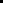 ThứMôn họcNội dung giảng dạy2ÂNDH: Giấu tay 
TCÂN:Chơi với dụng cụ âm nhạc3NBPBNhận biết hoa vàng – hoa đỏ4PTVĐVĐCB: Bò trong đường ngoằn ngoèo
TCVĐ: Bắt tay5NBTNTrò chuyện về ngày phụ nữ Việt Nam6LQVVHThơ: Yêu mẹ
